Д Е К Л А РА Ц И Яот …………………………………………………………………………………………………. /име, презиме, фамилия на декларатора – родител/ настойник/родител/ настойник на …………………………………………………………………………        /име, презиме, фамилия на ученика/записан в ……….. клас на Средно училище „Епископ Константин Преславски“ – Бургас през учебната 2023 / 2024 година декларирам за времето на обучение на детето ми в Средно училище „Епископ Константин Преславски“ – Бургас, че давам съгласието си за следното:     1.Снимки или видеоклипове на детето ми, свързани с учебната, извънкласната и извънучилищната дейност, да бъдат публикувани в Интернет в официалната страница на училището – www.preslavski.org, във Фейсбук групата и Фейсбук страницата на учебното заведение, както и в YouTube канала, който се поддържа за популяризиране дейността на училището.     2.Детето ми да бъде заснемано по време на учебния процес за създаване на образователен видеоматериал, който ще се използва с образователна и научна цел, както и с цел осигуряване на сигурността му в сградата и спортната база на училището.     3.Да се използват личните данни на детето ми и на неговите родители, дотолкова доколкото това е необходимо за попълване на училищната документация, класните, извънкласните и извънучилищните дейности, в т.ч. екскурзии, лагери, проекти, в които детето ми е включено да участва, за издаването на документи, свързани с неговото образование, при публичното обявяване на разпределението по зали при изпити, олимпиади и състезания и на резултатите от тях.дата: ……………….. 2023 г. 		           Декларатор:………………………………..гр. Бургас						     /име, фамилия, подпис на декларатора/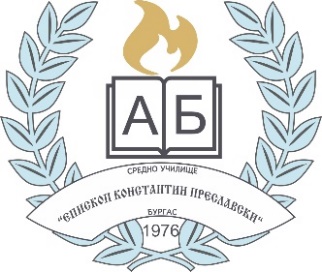 СРЕДНО УЧИЛИЩЕ „ЕПИСКОП КОНСТАНТИН ПРЕСЛАВСКИ“ – БУРГАС8010 Бургас,  ж.к. „П. Р. Славейков” до бл.44   Директор: 056 860905; Канцелария: 056 860906;   E-mail: info-200229@edu.mon.bg;   Web: www.preslavski.org8010 Бургас,  ж.к. „П. Р. Славейков” до бл.44   Директор: 056 860905; Канцелария: 056 860906;   E-mail: info-200229@edu.mon.bg;   Web: www.preslavski.org